Приложение 1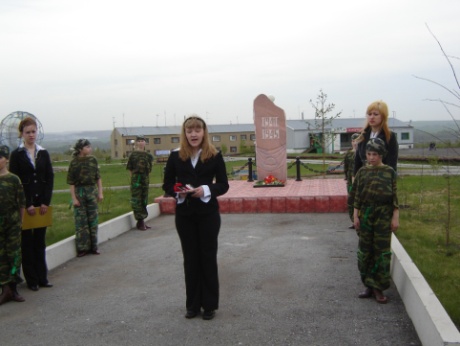 П А С П О Р ТМемориального объектапо увековечиванию Победы советского народав Великой отечественной войне.Адрес             652646,  Кемеровская обл., Беловский район, пос. Новый    Каракан,  парк отдыха «Каракан-Лэнд».Наименование:                                                             Обелиск памяти погибшим воинам в Великой                                                                                                                                    Отечественной войне.Вид объекта культурного наследия:                                     Обелиск  Время создания обелиска:                                                      май 2005г.Краткие исторические сведения:   Обелиск поставлен к 60-летию Великой Победы памяти погибших воинов в Великой Отечественной войне с 1941 по 1945г.г.Описание объекта культурного наследия:                                                                                                  Обелиск представляет собой мраморную плиту с рельефным изображением высеченным на нем годы войны 1941-1945 г.г., знамя Победы и солдатская каска. Цвет розовый. Перед обелиском черная гранитная плита на ней лежит пятиконечная звезда с углублением в середине для огня. Плита стоит на декоративной плитке розового цвета.  Обелиск огражден столбиками с цепями из стали. Автор обелиска Булгаков Владимир Николаевич начальник ремонтно-механических мастерских разреза Караканский. Открытие обелиска было 6 мая 2005 года к 60летию Победы.Состояние памятника                                                                                                   ОтличноеИнициаторы создания памятника                                             Разрез «Караканский (директор Магилин А.В)Кому поставлен памятник                                                                                                                                                         Увековечивание Победы советского народа    в Великой отечественной войне.Сведения об организации (лице) ответственном за состояние, сохранение объекта, благоустройство территории.                                                                                                                           Евтинская сельская территория Администрации Беловского района.